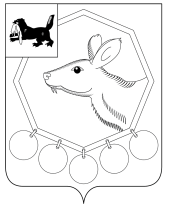 _27.05. 2021 г.  № 124п/21 __ РОССИЙСКАЯ ФЕДЕРАЦИЯИРКУТСКАЯ ОБЛАСТЬ МУНИЦИПАЛЬНОЕ ОБРАЗОВАНИЕ «БАЯНДАЕВСКИЙ РАЙОН»МЭРПОСТАНОВЛЕНИЕО ВНЕСЕНИИ ИЗМЕНЕНИЙ В ПОСТАНОВЛЕНИЕ МЭРА МУНИЦИПАЛЬНОГО ОБРАЗОВАНИЯ "БАЯНДАЕВСКИЙ РАЙОН" ОТ 17 МАРТА 2021 ГОДА № 59П/21 "ОБ УТВЕРЖДЕНИИ ПОЛОЖЕНИЯ О ПОРЯДКЕ ПРЕДОСТАВЛЕНИЯ СУБСИДИЙ НА ЧАСТИЧНОЕ ВОЗМЕЩЕНИЕ ТРАНСПОРТНЫХ РАСХОДОВ ЮРИДИЧЕСКИХ ЛИЦ И ИНДИВИДУАЛЬНЫХ ПРЕДПРИНИМАТЕЛЕЙ, ОСУЩЕСТВЛЯЮЩИХ РОЗНИЧНУЮ ТОРГОВЛЮ И ДОСТАВКУ ПРОДОВОЛЬСТВЕННЫХ ТОВАРОВ, В НАСЕЛЕННЫЕ ПУНКТЫ ТУХУМ, НАГАТАЙ, БАЙША МУНИЦИПАЛЬНОГО ОБРАЗОВАНИЯ «БАЯНДАЕВСКИЙ РАЙОН» С ОГРАНИЧЕННЫМИ СРОКАМИ ЗАВОЗА ГРУЗОВ (ПРОДУКЦИИ) В целях удовлетворения потребностей населения, в соответствии с Федеральным законом от 6 октября 2003 года № 131-ФЗ «Об общих принципах организации местного самоуправления в Российской Федерации», Постановлением Правительства РФ от 23 мая 2000 года № 402 «Об утверждении Перечня районов Крайнего Севера и приравненных к ним местностей с ограниченными сроками завоза грузов (продукции)», Постановлением Правительства РФ от 18 сентября 2020 года №1492 «Об общих требованиях к нормативным правовым актам, муниципальным правовым актам, регулирующим предоставление субсидий, в том числе грантов в форме субсидий, юридическим лицам, индивидуальным предпринимателям, а также физическим лицам – производителям товаров, работ, услуг, и о признании утратившими силу некоторых актов Правительства Российской Федерации и отдельных положений некоторых актов Правительства Российской Федерации», Постановлением Правительства Иркутской области от 30 января 2012 года № 15-пп «О Порядке предоставления и распределения субсидий, предоставляемых из областного бюджета местным бюджетам в целях софинансирования расходных обязательств по  созданию условий для обеспечения поселений Иркутской области, входящих в состав  муниципального района Иркутской области, услугами торговли», руководствуясь статьями 33,48 Устава муниципального образования  «Баяндаевский район»,  постановляю: 1. Внести в постановление мэра муниципального образования "Баяндаевский район"  от 17 марта 2021 года №59п/21 «Об утверждении положения о порядке предоставления субсидий на частичное возмещение транспортных расходов  юридических лиц и индивидуальных предпринимателей,  осуществляющих розничную  торговлю и доставку продовольственных товаров, в населенные пункты Тухум, Нагатай, Байша муниципального образования «Баяндаевский район» с ограниченными сроками завоза грузов (продукции)» (далее – постановление) следующее изменение:1.1.Приложение №1 к постановлению изложить в новой редакции (приложение №1 к настоящему постановлению). 2. Изменения в приложениях к приложению №1 постановления не затронуты настоящим постановлением.3.Настоящее постановление подлежит опубликованию на официальном сайте администрации муниципального образования «Баяндаевский район».4. Контроль за исполнением настоящего постановления возложить на первого заместителя мэра Борхонова А.А. Мэр Муниципального образования"Баяндаевский район"Табинаев А.П.Приложение №1к постановлению мэра муниципального образования "Баяндаевский  район"                                                                           № _27.05._ от _124п/21_ПОЛОЖЕНИЕО ПОРЯДКЕ ПРЕДОСТАВЛЕНИЯ СУБСИДИЙ НА ЧАСТИЧНОЕ ВОЗМЕЩЕНИЕ ТРАНСПОРТНЫХ РАСХОДОВ ЮРИДИЧЕСКИХ ЛИЦ И ИНДИВИДУАЛЬНЫХ ПРЕДПРИНИМАТЕЛЕЙ, ОСУЩЕСТВЛЯЮЩИХ РОЗНИЧНУЮ ТОРГОВЛЮ И ДОСТАВКУ ПРОДОВОЛЬСТВЕННЫХ ТОВАРОВ В НАСЕЛЕННЫЕ ПУНКТЫ ТУХУМ. НАГАТАЙ. БАЙША МУНИЦИПАЛЬНОГО ОБРАЗОВАНИЯ  "БАЯНДАЕВСКИЙ РАЙОН" С ОГРАНИЧЕННЫМИ СРОКАМИ ЗАВОЗА ГРУЗОВ (ПРОДУКЦИИ)1. Настоящее Положение устанавливает цели, условия и порядок предоставления из бюджета муниципального образования «Баяндаевский  район» субсидий на частичное возмещение транспортных расходов юридических лиц и индивидуальных предпринимателей, осуществляющих розничную торговлю и доставку продовольственных товаров в населенные пункты Тухум, Нагатай, Байша муниципального образования «Баяндаевский район» с ограниченными сроками завоза грузов (продукции) (далее – субсидия), категории получателей субсидии, а также порядок возврата субсидии (остатков субсидии).2. Субсидия предоставляется:- в целях реализации муниципальной программы «Совершенствование механизмов управления экономическим развитием в муниципальном  образовании «Баяндаевский район» на 2019 - 2024 годы;- в целях частичного возмещения транспортных расходов юридических лиц и индивидуальных предпринимателей, осуществляющих розничную торговлю и доставку продовольственных товаров в поселения муниципального образования «Баяндаевский район» с ограниченными сроками завоза грузов (продукции) (далее - возмещение транспортных расходов).3. Предоставление субсидии осуществляется администрацией муниципального образования «Баяндаевский район» (далее – Администрация) в пределах лимитов бюджетных обязательств, доведенных до Администрации из бюджета Иркутской области на соответствующий финансовый год и плановый период на цели, предусмотренные пунктом 2 настоящего Положения, а также в пределах средств, предусмотренных на эти цели в бюджете муниципального образования «Баяндаевский район», на возмещение следующих транспортных расходов:1) оплата труда работника, осуществляющего доставку продовольственных товаров от места погрузки до места доставки в населенный пункт;2) затраты на топливо и смазочные материалы для доставки продовольственных товаров от места погрузки до места доставки в населенный пункт.4. Сведения о субсидии размещаются:- на едином портале бюджетной системы Российской Федерации в информационно-телекоммуникационной сети "Интернет" (в разделе указанного единого портала) при формировании проекта закона Иркутской области об областном бюджете (проекта закона Иркутской области о внесении изменений в закон Иркутской области об областном бюджете);- на официальном сайте Администрации в информационно-телекоммуникационной сети "Интернет" при формировании проекта решения Думы Братского района о бюджете муниципального образования «Баяндаевский район» (проекта решения Думы Баяндаевского района о внесении изменений в решение Думы Баяндаевского района о бюджете муниципального образования «Баяндаевский район»).   5. Право на получение субсидии имеют юридические лица (за исключением государственных (муниципальных) учреждений), индивидуальные предприниматели, осуществляющие розничную торговлю и доставку продовольственных товаров (далее – Получатели).6. Предоставление субсидии не предполагает отбора Получателей субсидии.7. Предоставление субсидии осуществляется на основании соглашения о предоставлении субсидии, заключаемого Администрацией с Получателем в соответствии с типовой формой, установленной финансовым органом муниципального образования «Баяндаевский район» (далее – соглашение), при соблюдении Получателем следующих условий:осуществление розничной торговли продовольственными товарами согласно перечню, установленному Правительством Иркутской области (далее - продовольственные товары), в населенные пункты Тухум, Нагатай, Байша  муниципального образования «Баяндаевский район», расположенных в районах Крайнего Севера и приравненных к ним местностях с ограниченными сроками завоза грузов (продукции), определенных в соответствии с постановлением Правительства Российской Федерации от 23 мая 2000 года № 402 «Об утверждении перечня районов Крайнего Севера и приравненных к ним местностей с ограниченными сроками завоза грузов (продукции)»;наличие на законных основаниях помещения для осуществления розничной торговли продовольственными товарами;отсутствие фактов нецелевого и неэффективного использования субсидий, ранее предоставленных из бюджета муниципального образования «Баяндаевский район»;отсутствие неисполненной обязанности по уплате налогов, сборов, страховых взносов, пеней, штрафов, процентов, подлежащих уплате в соответствии с законодательством Российской Федерации о налогах и сборах, на первое число месяца, в котором Получатель представляет в Администрацию документы, предусмотренные пунктом 10 настоящего Положения (далее – документы);отсутствие просроченной задолженности по возврату в бюджет муниципального образования «Баяндаевский район» субсидий, бюджетных инвестиций, предоставленных в том числе в соответствии с иными правовыми актами, и иной просроченной задолженности перед бюджетом муниципального образования «Баяндаевский район» на первое число месяца, в котором Получатель представляет в Администрацию документы;отсутствие сведений о нахождении Получателя - юридического лица в процессе реорганизации, ликвидации, банкротства, а также о прекращении деятельности в качестве индивидуального предпринимателя Получателя – индивидуального предпринимателя на первое число месяца, в котором Получатель представляет в Администрацию документы;отсутствие факта получения средств из бюджета муниципального образования «Баяндаевский район» на основании иных муниципальных правовых актов на цели, указанные в пункте 2 настоящего Положения, на первое число месяца, в котором Получатель представляет в Администрацию документы;Получатель не является иностранным и российским юридическим лицом, указанным в пункте 15 статьи 241 Бюджетного кодекса Российской Федерации, на первое число месяца, в котором Получатель представляет в Администрацию документы (для юридических лиц);Получатель согласен на осуществление Администрацией и органами муниципального финансового контроля проверок соблюдения условий, целей и порядка предоставления субсидий;Получатель обязуется включить в договоры (соглашения), заключенные в целях исполнения обязательств по соглашению, согласие лиц, являющихся поставщиками (подрядчиками, исполнителями) по договорам (соглашениям), заключенным в целях исполнения обязательств по соглашению (за исключением государственных (муниципальных) унитарных предприятий, хозяйственных товариществ и обществ с участием публично-правовых образований в их уставных (складочных) капиталах, а также коммерческих организаций с участием таких товариществ и обществ в их уставных (складочных) капиталах) (далее – поставщики), на осуществление Администрацией и органами муниципального финансового контроля проверок соблюдения ими условий, целей и порядка предоставления субсидий;Получатель обязуется формировать цены, на продовольственные товары исходя из цены поставщика, торговой надбавки, размер которой не превышает размер, установленный постановлением Губернатора Иркутской области от 11 июня 1999 года № 401-п «О торговых надбавках на товары, реализуемые в районах Крайнего Севера и приравненных к ним местностях с ограниченными сроками завоза грузов (продукции)», без учета транспортных расходов, возмещаемых за счет субсидий.8. В соглашение включается условие о согласовании новых условий соглашения или о расторжении соглашения при недостижении согласия по новым условиям, в случае уменьшения уполномоченному органу ранее доведенных лимитов бюджетных обязательств, указанных в пункте 3 настоящего Положения, приводящего к невозможности предоставления субсидии в размере, определенном в соглашении.9. Администрация формирует перечень населенных пунктов муниципального образования «Баяндаевский район», отвечающих условиям подпункта 1 пункта 7 настоящего Положения, в соответствии с приложением 1 к настоящему Положению, и не позднее января месяца текущего года, являющимся отчетным размещает данную информацию вместе с извещением о приеме документов, необходимых для получения субсидии, на официальном сайте Администрации.10. Для заключения соглашения Получатель обязан представить в Администрацию следующие документы:заявку о предоставлении субсидии, содержащую информацию о том, что Получатель соответствует условиям, установленным подпунктами 5, 7, 9, 10, 11 пункта 7 настоящего Положения, по форме в соответствии с приложением 2 к настоящему Положению (далее – заявка);дополнительное соглашение к договору банковского счета или распоряжение обслуживающему банку о предоставлении Администрации права на бесспорное списание денежных средств с отметкой банка о принятии данного распоряжения к исполнению;копии документов, подтверждающих наличие на праве собственности или ином законном основании помещений, которые используются при осуществлении розничной торговли продовольственными товарами в населенном пункте;калькуляцию себестоимости доставки 1 тонно-километра грузов (продукции) по форме в соответствии с приложением 3 к настоящему Положению;расчет субсидии на возмещение транспортных расходов по форме в соответствии с приложением 4 к настоящему Положению;план доставки продовольственных товаров, содержащий расчет суммы транспортных расходов, подлежащих возмещению за счет субсидии, по форме в соответствии с приложением 5 к настоящему Положению;план-график поставок продовольственных товаров по форме в соответствии с приложением 6 к настоящему Положению;документы, подтверждающие распределение долей в уставном (складочном) капитале (для акционерных обществ). Указанные документы представляются с соблюдением требований Федерального закона от 
27 июля 2006 года № 152-ФЗ «О персональных данных».11. Получатель вправе представить в Администрацию следующие документы, выданные на первое число месяца, в котором Получатель представляет в Администрацию документы:справку налогового органа об отсутствии задолженности по уплате налогов, сборов, пеней и штрафов за нарушение законодательства Российской Федерации о налогах и сборах, страховых взносов на обязательное пенсионное страхование, обязательное медицинское страхование, обязательное социальное страхование на случай временной нетрудоспособности и в связи с материнством;справку Фонда социального страхования Российской Федерации об отсутствии задолженности по уплате страховых взносов на обязательное социальное страхование от несчастных случаев на производстве и профессиональных заболеваний;справку налогового органа об отсутствии в отношении Получателя процедуры реорганизации, ликвидации или банкротства;выписку из Единого государственного реестра юридических лиц (Единого государственного реестра индивидуальных предпринимателей);справку в произвольной форме от органов местного самоуправления поселения, подтверждающую осуществление деятельности Получателем в помещениях, по которым представлены документы.В случае непредставления Получателем указанных документов Администрация запрашивает указанные документы (сведения, содержащиеся в них) в порядке межведомственного информационного взаимодействия в соответствии с законодательством.12. Документы представляются в Администрацию в течение 30 календарных дней после размещения извещения и регистрируются в день их поступления.Ответственность за достоверность представляемых сведений несет Получатель.13. Администрация в течение 10 рабочих дней со дня истечения срока, указанного в пункте 12 настоящего Положения, осуществляет рассмотрение представленных документов на предмет соответствия Получателя категории и условиям, установленным пунктами 5 и 7 настоящего Положения, и принимает решение о заключении соглашения или об отказе в заключении соглашения. 14. Основанием для отказа в заключении соглашения являются:1) непредставление (предоставление не в полном объеме) документов, предусмотренных пунктом 10 настоящего Положения; 2) недостоверность представленной Получателем информации;3) несоответствие Получателя категории и условиям, установленным пунктами 5 и 7 настоящего Положения.15. В случае принятия решения об отказе в заключении соглашения Администрация в течение 2 рабочих дней со дня его принятия направляет Получателю мотивированное обоснование отказа заказным письмом (по желанию Получателя в электронной форме) или вручает Получателю под роспись.16. Соглашение заключается в течение 5 рабочих дней со дня принятия Администрацией решения о его заключении. Исполнение условий соглашения распространяется на правоотношения, возникшие с 1 января текущего года, являющегося отчетным, и действуют до полного исполнения сторонами своих обязательств.К соглашению прилагаются план доставки продовольственных товаров и план-график поставок продовольственных товаров, представленные Получателем по формам в соответствии с приложениями 5, 6 к настоящему Положению.17. В соответствии с отчетными периодами и сроками подачи документов, по предоставлению субсидии, осуществляющиеся на основании календарного плана, согласно приложению 7 настоящего Положения Получатель представляет в Администрацию:1) отчет о выполнении плана доставки продовольственных товаров и фактически произведенных транспортных расходах по состоянию на 1 число месяца, следующего за отчетным периодом, по форме в соответствии с приложением 8 к настоящему Положению;2) копии документов, подтверждающих осуществление доставки продовольственных товаров и произведенные расходы (счета-фактуры, платежные поручения, товарно-транспортные накладные, путевые листы, договоры (соглашения), заключенные в целях исполнения обязательств по соглашению, содержащие согласие поставщиков на осуществление Администрацией и органами муниципального финансового контроля проверок соблюдения ими условий, целей и порядка предоставления субсидий), заверенные подписью руководителя юридического лица, индивидуального предпринимателя и печатью юридического лица, индивидуального предпринимателя (при наличии печати).18. Администрация рассматривает отчетные документы, представленные Получателем в соответствии с пунктом 17 настоящего Положения, и принимает решение о предоставлении субсидии или о приостановлении предоставления субсидии. Данное решение принимается комиссионно. Состав комиссии утверждается распоряжением мэра муниципального образования "Баяндаевский район", в который входят председатель комиссии, заместитель председателя комиссии, секретарь комиссии и не менее 4 членов комиссии. Заседание комиссии считается состоявшимся, если в работе комиссии участвует не менее 1/2 ее членов. При принятии решения каждый член комиссии обладает одним голосом. В случае равенства голосов членов комиссии при принятии решения, право решающего голоса принадлежит председателю комиссии. Во время отсутствия председателя комиссии его функции исполняет заместитель председателя комиссии. Решение комиссии оформляется протоколом заседания комиссии. Итоги проведения комиссии по оценке представленных заявок на предоставление субсидии по возмещению транспортных расходов утверждаются распоряжением мэра муниципального образования "Баяндаевский район".19. Основаниями для приостановления предоставления субсидии являются:1) указание в документах, представленных Получателем в соответствии с пунктом 17 настоящего Положения, недостоверных сведений;2) несоблюдение Получателем порядка, цели, условий предоставления и расходования субсидии, предусмотренных настоящим Положением и соглашением, а также его условий.Предоставление субсидии приостанавливается до устранения указанных нарушений с обязательным уведомлением Получателя не позднее 2 рабочих дней с даты принятия решения о приостановлении.20. Результатами предоставления субсидии являются:1) реализация муниципальной программы «Совершенствование механизмов управления экономическим развитием в муниципальном образовании «Баяндаевский район» на 2019-2024 годы",   целью которой является обеспечение населения, проживающего в труднодоступных населенных пунктах муниципального образования "Баяндаевский район" с ограниченными сроками завоза грузов (продукции), продовольственными товарами, (предусмотрено пунктом 2 настоящего Положения);2)  частичное возмещение транспортных расходов юридических лиц и индивидуальных предпринимателей, осуществляющих розничную торговлю и доставку продовольственных товаров в поселения муниципального образования «Баяндаевский район» с ограниченными сроками завоза грузов (продукции):- на оплату труда работника, осуществляющего доставку продовольственных товаров от места погрузки до места доставки в населенный пункт;- на оплату затрат на топливо и смазочные материалы для доставки продовольственных товаров от места погрузки до места доставки в населенный пункт (предусмотрено пунктами 2 и 3 настоящего Положения).21. Перечисление субсидии осуществляется в установленном порядке с лицевого счета Администрации на расчетный счет Получателя, открытый в банке или иной кредитной организации, частями в размере, определенном исходя из суммы фактически произведенных транспортных расходов, подтвержденных отчетной документацией, представление которой предусмотрено пунктом 17 настоящего Положения (далее – фактические транспортные расходы).Субсидия перечисляется Получателю не позднее 10 рабочего дня после поступления денежных средств из областного бюджета на счет Управления Федерального казначейства по Иркутской области, открытый органу Федерального казначейства в учреждении Центрального банка Российской Федерации для учета операций со средствами бюджета муниципального образования «Братский район». 22. Получатель ежемесячно со дня заключения соглашения не позднее 5 рабочих дней после окончания месяца представляет в Администрацию справку о формировании цен на продовольственные товары по форме в соответствии с приложением 9 к настоящему Положению.23. Получатель по требованию Администрации представляет информацию об исполнении плана-графика поставок продовольственных товаров.24. В целях контроля за исполнением Получателем плана-графика поставок продовольственных товаров Администрация ежеквартально запрашивает в администрации поселения, входящего в состав муниципального образования «Баяндаевский район», справку о поступлении продовольственных товаров в населенные пункты поселения по форме в соответствии с приложением 10 к настоящему Положению.25. В целях контроля за исполнением Получателем обязательства по формированию цен на продовольственные товары Администрация ежемесячно запрашивает в администрации поселения, входящего в состав муниципального образования «Баяндаевский район», справку о ценах на продовольственные товары по каждому торговому объекту Получателя, на который предоставлена субсидия, по форме в соответствии с приложением 11 к настоящему Положению.При выявлении нарушения Получателем обязательства по формированию цен на продовольственные товары сумма неучтенной в цене товара субсидии подлежит возврату в бюджет муниципального образования «Баяндаевский район».26. В случае нарушения Получателем условий, установленных при предоставлении субсидии, Администрация направляет в адрес Получателя требование о возврате полученной субсидии в течение 30 рабочих дней со дня установления указанного факта.Субсидия подлежит возврату в бюджет муниципального образования «Баяндаевский район» в течение 10 рабочих дней со дня направления Администрацией указанного требования.При неисполнении Получателем обязанности по возврату субсидии Администрация имеет право взыскать ее в порядке, установленном законодательством.27. Администрацией и органами муниципального финансового контроля в обязательном порядке проводится проверка Получателей на предмет соблюдения условий, целей и порядка предоставления субсидий в соответствии с законодательством Российской Федерации.